Planche de jeu 
Les mois de l’année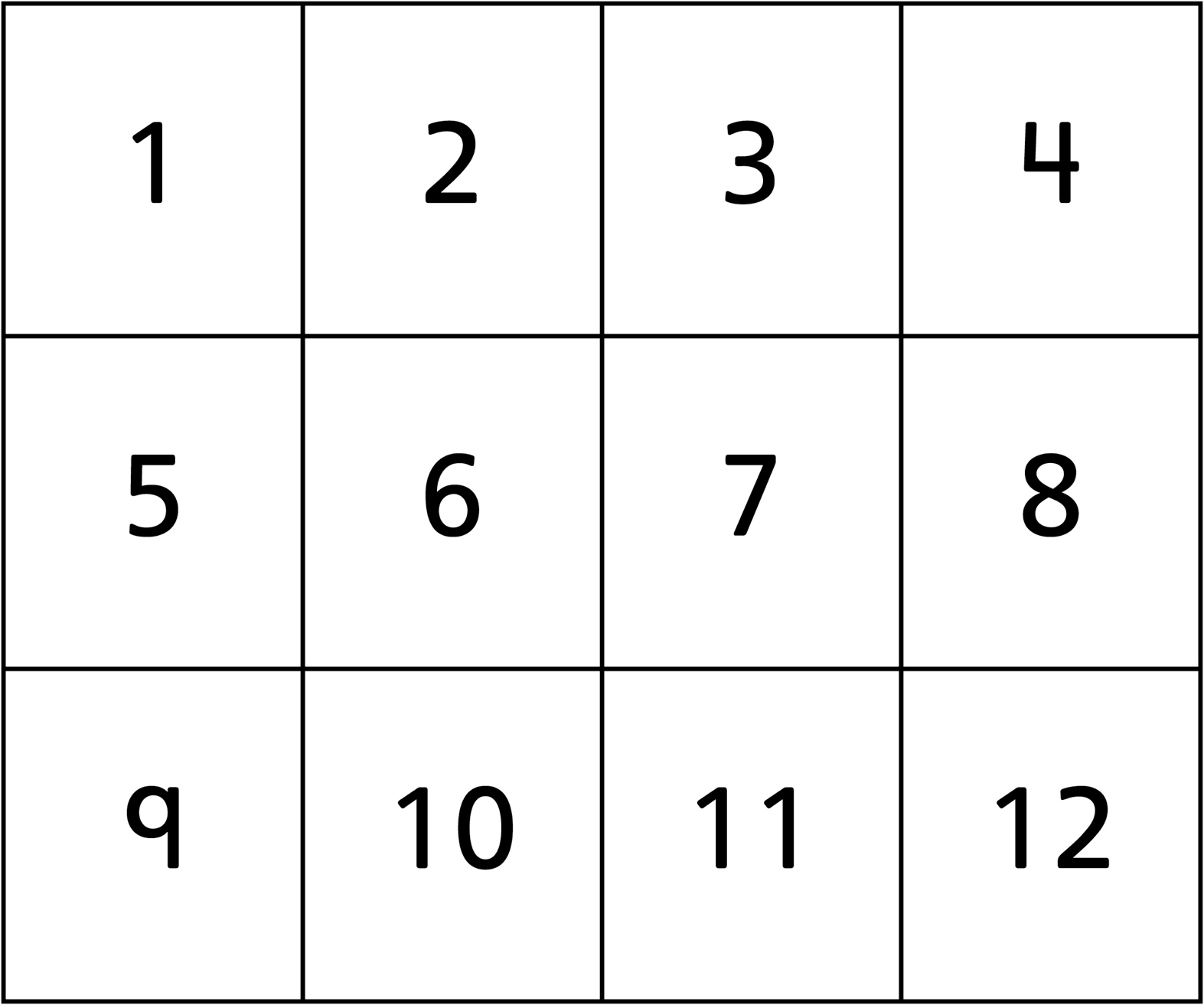 Planche de jeu Les mois de l’année
(pour Enrichissement)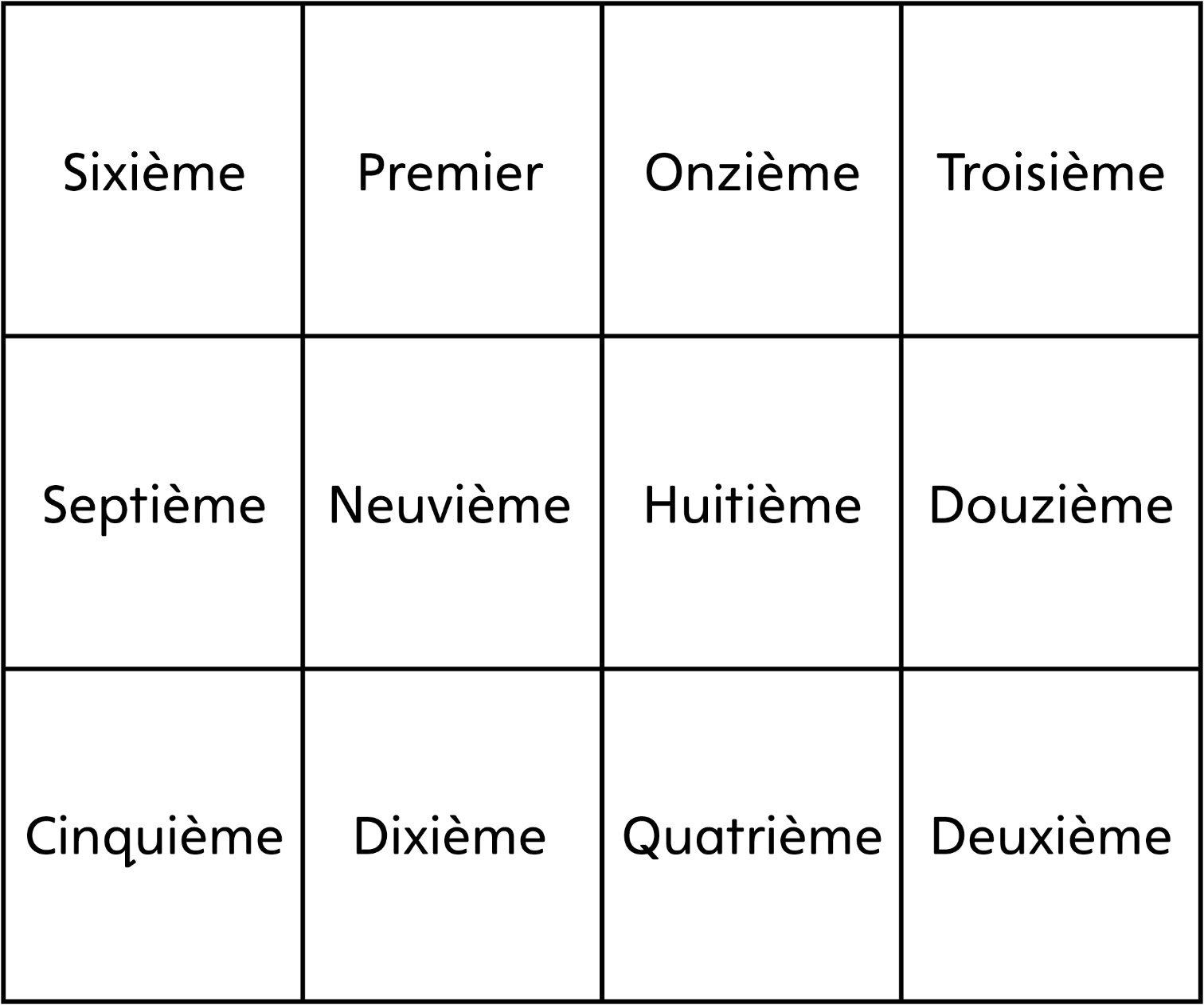 